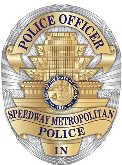 PRESS RELEASEThe Speedway Police Department reminds residents and visitors of restricted parking for this year’s Indianapolis 500 qualifications weekend and race weekend.Qualifications are scheduled for Saturday, May 20, 2023, and Sunday, May 21, 2023, with the Indianapolis 500 scheduled to be run on Sunday, May 28, 2023.No parking will be allowed on qualifications weekend and Indianapolis 500 race weekend on the south and east sides of any street in the area bound by 25th Street on the north, Georgetown Road on the east, Lynhurst Drive on the west, and Crawfordsville Road on the south, from 6:00 P.M. Thursday through 8:00 P.M. Sunday. Also, additional restricted parking listed under Section 10.12.190 of the Speedway Municipal Code for qualifications weekend and Indianapolis 500 race weekend from 6:00 P.M. Thursday through 8:00 P.M. Sunday is as follows:	(1) Both sides of Speedway Drive from Lynhurst Drive to Cord Street(2) Both sides of Auburn Street from 10th Street to Speedway Drive	(3) Both sides of 25th Street from Lynhurst Drive to Philwood Drive	(4) Both sides of Lynhurst Drive from 10th Street to 26th Street	(5) Both sides of Cord Street from 16th Street to Speedway Drive	(6) The south side of Speedway Drive from Lynhurst Drive to Cunningham Road(7) Both sides of 20th Street from the American Legion parking lot west to      Crawfordsville Road and the entire 20th Street Court  	(8) The west side of Winton Avenue from Crawfordsville Road to 20th Street	(9) Both sides of Auburn Street from Crawfordsville Road to 25th Street          (10) Both sides of 22nd Street from Lynhurst Drive to Main Street             (11) The west side of Allison Avenue from 22nd Street to Winton Avenue          (12) Both sides of 16th Street from Biltmore Avenue to Cunningham Road and continuing                   on both sides of Cunningham Road to Crawfordsville Road          (13) The north side of Meadowood Drive from Lynhurst Drive to Parkwood Drive          (14) Both sides of 26th Street from Lynhurst Drive to Moller Road          (15) The east side of Winton Avenue from 16th Street to Crawfordsville RoadIn addition, no person shall park any vehicle, trailer, recreational vehicle, commercial vehicle, or any other utility trailer overnight (between the hours of 9:00 P.M. and 6:00 A.M.) on Friday, Saturday, and Sunday nights of the qualifications weekend and on Thursday, Friday, Saturday, and Sunday nights of the Indianapolis 500 race weekend in the following locations:         (1)  In Meadowood Park and on the streets adjacent to Meadowood Park, including    the north side of Meadowood Drive, the east side of Parkwood Drive, both sides    of School Drive as it borders the east and north sides of Meadowood Park.          (2)  In Leonard Park and on the streets adjacent to Leonard Park, including Town      property at the end of Worth Avenue, the east side of Worth Avenue and the south side of 15th Street, as well as the Town parking lot in the 1400 block of Lynhurst Drive           (3) The south side of 14th Street west from Winton Avenue to Lynhurst Drive         (4) The north side of 13th Street from Winton Avenue to Allison Avenue (Junior                    High West Side Access Drive).Other streets requiring restricted parking are Main Street between 10th and 16th Streets and 16th Street from Main Street to Lynhurst Drive.During Qualifications weekend, three (3) hour parking will be enforced on both sides of Main Street between 10th Street and 16th Street from Friday, May 19, 2023, starting at 12:00 A.M. until Sunday, May 21, 2023, at 11:59 P.M.During the weekend of the Indianapolis 500, three (3) hour parking will be enforced on both sides of Main Street between 10th Street and 16th Street,  from Friday, May 26, 2023, starting at 12:00 A.M. until Saturday, May 27, 2023, at 11:59 P.M.    In addition, due to an event on Friday, May 26, 2023, there will be no parking on Main Street between 14th Street and 16th Street from 2:00 P.M. until 11:00 P.M. There will also be a temporary street closure in this area that will reopen at the conclusion of the event.There shall be no parking on Main Street between 10th Street and 16th Street on Indianapolis 500  race day, Sunday, May 28, starting at 12:00 A.M.  Overnight camping and camping equipment, including tents, trailers, recreational vehicles and their use or parking thereof is not permitted in any playground, park or recreational area unless authorized by the Speedway Parks Board.  Parking any trailer, recreational vehicle, or commercial vehicle at an intersection of a driveway or alley with any other public streets or highways, or at an intersection of public streets or highways, is not permitted.  It is also unlawful for any person, firm, or corporation to park or camp in any trailer or recreational vehicle at any time on any street in the Town of Speedway.    It should also be noted that it is unlawful for any person, firm or corporation to charge a fee of any type for access to or the right to park on any public street, thoroughfare, alley or roadway in the Town of Speedway.Also, keep in mind that should there be a rain out of the Indianapolis 500, it may become necessary to enforce parking restrictions beyond these times.Motorists and residents are cautioned that those in violation of parking restrictions during these time periods shall be subject to a $50.00 fine, plus towing and storage fees. For more information about this event and other events around Speedway, including road closures and construction, find us on Facebook at Speedway PD or on Twitter @SpeedwayPD.							Charles K. Upchurch, 							Chief of Police  